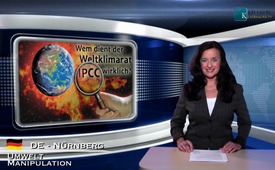 Кому служит Всемирный совет по защите климата (IPCC) на самом деле?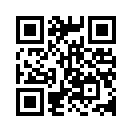 Катастрофа климата у всех на устах: почти еженедельно политики и СМИ используют такие ключевые слова, как изменение климата, глобальное потепление из-за СО2. 
Оспариваемая тема о глобальном потеплении в одностороннем порядке уже внедряется в головы детей и молодёжи в школах через показ фильма американского политика и предпринимателя Аля Горе «Неудобная правда».Катастрофа климата у всех на устах: почти еженедельно политики и СМИ используют такие ключевые слова, как изменение климата, глобальное потепление из-за СО2. 
Оспариваемая тема о глобальном потеплении в одностороннем порядке уже внедряется в головы детей и молодёжи в школах через показ фильма американского политика и предпринимателя Аля Горе «Неудобная правда». Или кто не знает изображение полярного медведя на небольшой льдине?  Чаще всего здесь опираются на высказывания Всемирного совета по защите климата (IPCC), а также  Межправительственной группы экспертов по изменению климата (МГЭИК). Но когда на основании якобы глобального изменения климата будут готовы всемирные  окончательные законы и налоговые правила, тогда надо будет пристальней рассмотреть эту мировую организацию, как МГЭИК. Она была основана в 1988 году Всемирной метеорологической организацией  и Программой ООН по окружающей среде (UNEP), являющейся частью ООН. Найджел Колдер, британский научный журналист, публицист и писатель, внимательно следил за историей возникновения и развития МГЭИК. Его однозначная оценка: «МГЭИК – это не научная, а чисто политическая, межправительственная рабочая группа.  Она, правда, состоит из бюрократов и учёных, но только таких, которые поют ту же песню. Ибо цель основания этой миссии заключалась в том, чтобы доказать, что человек виновен в изменении климата. Таким образом,  нужные результаты и данные измерений в вопросе климата уже запрограммированы».  Писатель Майк Адамс считает, что МГЭИК является в США как бы отделом пропаганды ООН. Известные учёные это подтверждают. На самом деле речь здесь идёт не о сохранении окружающей среды, а о тотальном перераспределении власти. Целью является тотальный контроль экономики и политики путём создания паники.
Уважаемые зрители! Мы пришли к концу нашей серии передач. Мы благодарим за Ваше внимание и были бы рады, если Вы эту передачу рекомендовали бы дальше Вашим друзьям и знакомым. Доброго вечера.от 15-26.04Источники:www.youtube.com/watch?v=v6Jp0mcqJg4, Denkverbote für Klimaforscher | www.eike-klima-energie.eu/climategate-anzeige/wer-oder-was-ist-eigentlich-der-welt-klimarat-ippc-und-was-tut-er/ | http://info.kopp-verlag.de/neue-weltbilder/neue-wissenschaften/mike-adams/global-warming-apokalypse-des-weltklimarates-ist-politisches-
theater-keine-echte-wissenschaft.htmМожет быть вас тоже интересует:#Izmenenijeklimata - Изменение климата - www.kla.tv/IzmenenijeklimataKla.TV – Другие новости ... свободные – независимые – без цензуры ...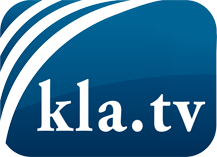 О чем СМИ не должны молчать ...Мало слышанное от народа, для народа...регулярные новости на www.kla.tv/ruОставайтесь с нами!Бесплатную рассылку новостей по электронной почте
Вы можете получить по ссылке www.kla.tv/abo-ruИнструкция по безопасности:Несогласные голоса, к сожалению, все снова подвергаются цензуре и подавлению. До тех пор, пока мы не будем сообщать в соответствии с интересами и идеологией системной прессы, мы всегда должны ожидать, что будут искать предлоги, чтобы заблокировать или навредить Kla.TV.Поэтому объединитесь сегодня в сеть независимо от интернета!
Нажмите здесь: www.kla.tv/vernetzung&lang=ruЛицензия:    Creative Commons License с указанием названия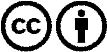 Распространение и переработка желательно с указанием названия! При этом материал не может быть представлен вне контекста. Учреждения, финансируемые за счет государственных средств, не могут пользоваться ими без консультации. Нарушения могут преследоваться по закону.